Fanny EsthétiqueLes Epilations :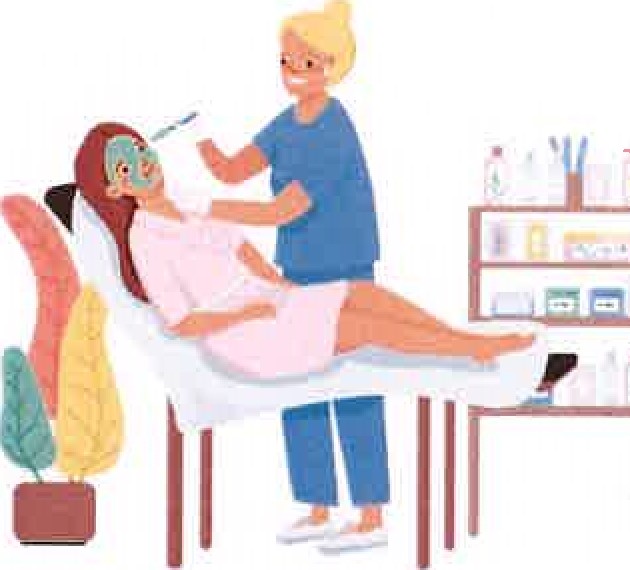 Sourcils	9€Lèvres/Menton	6€ Visage	18€ (Autres zones sur demande)Beauté des mains et des pieds:Les Soins du Visage :(Entre 35 et 50min)Produits utilisés pour la beauté des mains et pieds : OPI / Peggy Sage Produits utilisés en Soin Visage : Caudalie / Phyt'sProduits utilisés en SoinVisage : Caudalie / Phyt's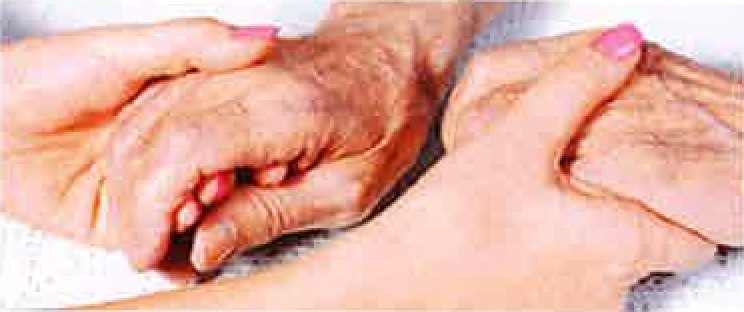 Manucure20€Manucure + vernis25€Beauté des pieds28€Beauté des pieds + vernis33€Pose vernis8€Modelage mains ou pieds15€Soin visage coup d'éclat30€Soin visage Anti-âge40€Soin visage Hydratant45€